Contrat d’études (hors Europe) - Étudiant en échange entrant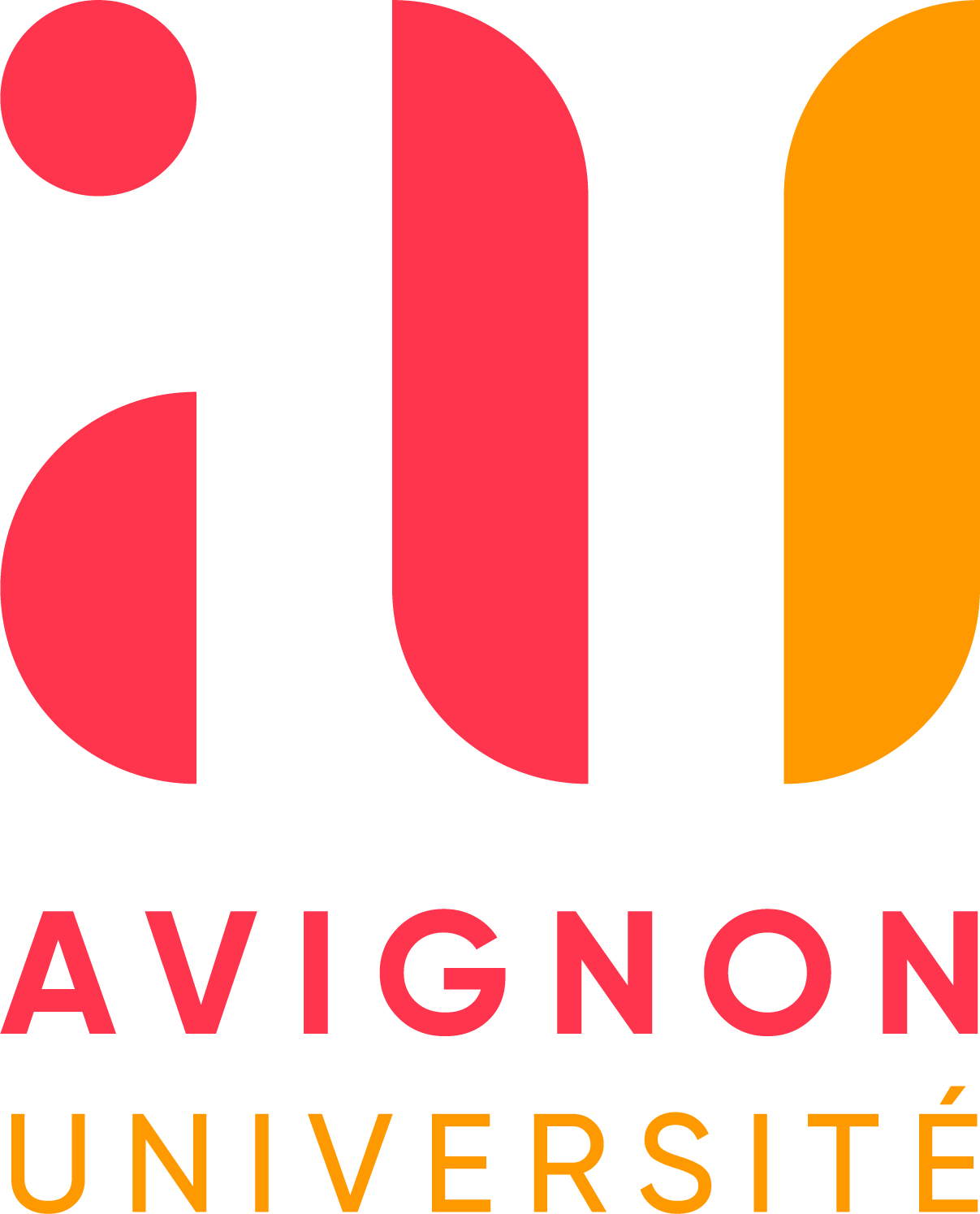 Learning agreement – Incoming exchange studentUFR-ip / Composante / Filière :	Faculty / Field of study	Année d’études / Year of study: 	Contrat d’études (hors Europe) - Étudiant en échange entrantLearning agreement – Incoming exchange studentUFR-ip / Composante / Filière :	Faculty / Field of study	Année d’études / Year of study: 	2022 -2023Semestre / Semester :   ☐ Automne / Fall 2022      ☐ Printemps / Spring 2023NOM et prénom de l’étudiant(e) :Student’s last and first nameNOM et prénom de l’étudiant(e) :Student’s last and first nameÉtablissement d’origine : 	Pays : 	CountryÉtablissement d’accueil :  Avignon Université	Host institution			Pays :  FranceCountryCode de coursCourse codeIntitulé du coursCourse titleSemestre SemesterCrédits locauxLocal creditsHeures de coursHours of lectureTotalSignature de l’étudiant(e) :Student’s signatureDate :dd/mm/yyÉtablissement d’origine / Home institution :Nous confirmons que ce programme est approuvé / We confirm that this programme is approvedÉtablissement d’origine / Home institution :Nous confirmons que ce programme est approuvé / We confirm that this programme is approvedNom et signature du coordinateur départementalName and signature of the departmental coordinatorTampon de l’établissementStamp of the institutionDate :dd/mm/yyÉtablissement d’accueil / Host institution : Avignon UniversitéNous confirmons que ce programme est approuvé, sous réserve de compatibilité des emplois du tempsWe confirm that this programme is approved, providing timetables are compatible.Établissement d’accueil / Host institution : Avignon UniversitéNous confirmons que ce programme est approuvé, sous réserve de compatibilité des emplois du tempsWe confirm that this programme is approved, providing timetables are compatible.Établissement d’accueil / Host institution : Avignon UniversitéNous confirmons que ce programme est approuvé, sous réserve de compatibilité des emplois du tempsWe confirm that this programme is approved, providing timetables are compatible.Établissement d’accueil / Host institution : Avignon UniversitéNous confirmons que ce programme est approuvé, sous réserve de compatibilité des emplois du tempsWe confirm that this programme is approved, providing timetables are compatible.Nom et signature du coordinateur départementalName and signature of the departmental coordinatorTampon de l’établissementStamp of the institutionDate :dd/mm